Foreløbigt program. Der kan komme enkelte ændringer inden turen, og under selve turen, men ligegyldigt hvad, bliver det en fantastisk oplevelse!Fredag 8./4.Lørdag 9./4.Søndag 10./4.Mandag 11.4.Tirsdag 12./4Onsdag 13/4Vi mødes 14.00 i Københavns lufthavn - terminal 2 

Check-in: 14.15Fly: 15.55 - BA817Ankomst Heathrow: 17.00
Flyvetid 2 time og 5 min – husk der er 1 times tidsforskel
Ankomst:Lords Hotelca. 20.00-21.00Hvis vi er sulten finder vi noget at spise i områdetAfgang fra Hotel tilCamden MarketVi går mod Baker StreetSpise frokost.14.30:Madame Tussaud - voksmuseum 

Oxford Street – Tid på egen hånd Fx: Primark - Oxford streetMødes ved Marble Arch (Speakers Corner)Vi går samlet tilbage til hotellet efter at have spist aftensmad10.00: afgang med Tube fra Kings Cross til Waterloo
11.00:
London-eyeDet store pariserhjul, der giver en fantastisk udsigt ud over London Gå langs Themsen Gå over Tower bridge, der forbinder bydelen Tower Hamlets og Southwark. Big ben + Westminster AbbeyBuckingham PalaceFritid på egne hånd, shopping aftensmad.Vi går samlet tilbage til hotellet efter at have spist aftensmadFælles gåtur kæmpe legetøjsbutik: Hamleys

 Videre til Soho Videre til Carnaby Street Piccadilly Circus Trafalgar Square Leicester square og
M & M shop  Chinatown

(fri leg til vi skal I teater - vi er 500 meter fra teatret, når vi siger farvel) Vi mødes kl. 19.00
Piccadilly TheatreKl. 19.30: Musical:
Moulin RougeCa. hjemme 22.30Vi går mod Kensigton PalaceBesøg på 1 af 3 mulige museer:Science MuseumNatural History MuseumV&A


Åben eftermiddag.

Egen betaling ved evt. entreeVærelserne pakkes ned Kufferterne kan stilles i receptionen mod gebyr Afslapning – gåtur i Hyde Park Kl. 13.00: Tog mod lufthavn kl. 14.00: Check-inkl. 16.10: Afrejse, London Heathrow, BA820kl. 19:05:Ankomst i København Lufthavn	

God påske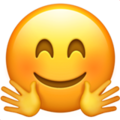 